2020 Theorieunterrichte Grundstoff + Kl.B               Unterrichtszeiten 19:00 bis 20:30 Uhr                                                                                                                                                                      Bad Nauheim, Frankfurter Straße 1412020 Theorieunterrichte Grundstoff + Kl.B               Unterrichtszeiten 19:00 bis 20:30 Uhr                                                                                                                                                                      Bad Nauheim, Frankfurter Straße 1412020 Theorieunterrichte Grundstoff + Kl.B               Unterrichtszeiten 19:00 bis 20:30 Uhr                                                                                                                                                                      Bad Nauheim, Frankfurter Straße 1412020 Theorieunterrichte Grundstoff + Kl.B               Unterrichtszeiten 19:00 bis 20:30 Uhr                                                                                                                                                                      Bad Nauheim, Frankfurter Straße 1412020 Theorieunterrichte Grundstoff + Kl.B               Unterrichtszeiten 19:00 bis 20:30 Uhr                                                                                                                                                                      Bad Nauheim, Frankfurter Straße 1412020 Theorieunterrichte Grundstoff + Kl.B               Unterrichtszeiten 19:00 bis 20:30 Uhr                                                                                                                                                                      Bad Nauheim, Frankfurter Straße 1412020 Theorieunterrichte Grundstoff + Kl.B               Unterrichtszeiten 19:00 bis 20:30 Uhr                                                                                                                                                                      Bad Nauheim, Frankfurter Straße 1412020 Theorieunterrichte Grundstoff + Kl.B               Unterrichtszeiten 19:00 bis 20:30 Uhr                                                                                                                                                                      Bad Nauheim, Frankfurter Straße 1412020 Theorieunterrichte Grundstoff + Kl.B               Unterrichtszeiten 19:00 bis 20:30 Uhr                                                                                                                                                                      Bad Nauheim, Frankfurter Straße 1412020 Theorieunterrichte Grundstoff + Kl.B               Unterrichtszeiten 19:00 bis 20:30 Uhr                                                                                                                                                                      Bad Nauheim, Frankfurter Straße 1412020 Theorieunterrichte Grundstoff + Kl.B               Unterrichtszeiten 19:00 bis 20:30 Uhr                                                                                                                                                                      Bad Nauheim, Frankfurter Straße 1412020 Theorieunterrichte Grundstoff + Kl.B               Unterrichtszeiten 19:00 bis 20:30 Uhr                                                                                                                                                                      Bad Nauheim, Frankfurter Straße 1412020 Theorieunterrichte Grundstoff + Kl.B               Unterrichtszeiten 19:00 bis 20:30 Uhr                                                                                                                                                                      Bad Nauheim, Frankfurter Straße 1412020 Theorieunterrichte Grundstoff + Kl.B               Unterrichtszeiten 19:00 bis 20:30 Uhr                                                                                                                                                                      Bad Nauheim, Frankfurter Straße 1412020 Theorieunterrichte Grundstoff + Kl.B               Unterrichtszeiten 19:00 bis 20:30 Uhr                                                                                                                                                                      Bad Nauheim, Frankfurter Straße 1412020 Theorieunterrichte Grundstoff + Kl.B               Unterrichtszeiten 19:00 bis 20:30 Uhr                                                                                                                                                                      Bad Nauheim, Frankfurter Straße 1412020 Theorieunterrichte Grundstoff + Kl.B               Unterrichtszeiten 19:00 bis 20:30 Uhr                                                                                                                                                                      Bad Nauheim, Frankfurter Straße 1412020 Theorieunterrichte Grundstoff + Kl.B               Unterrichtszeiten 19:00 bis 20:30 Uhr                                                                                                                                                                      Bad Nauheim, Frankfurter Straße 1412020 Theorieunterrichte Grundstoff + Kl.B               Unterrichtszeiten 19:00 bis 20:30 Uhr                                                                                                                                                                      Bad Nauheim, Frankfurter Straße 1412020 Theorieunterrichte Grundstoff + Kl.B               Unterrichtszeiten 19:00 bis 20:30 Uhr                                                                                                                                                                      Bad Nauheim, Frankfurter Straße 141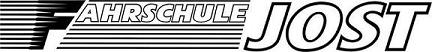 JanuarJanuarJanuarJanuarFebruarFebruarFebruarFebruarMärzMärzMärzMärzAprilAprilAprilAprilMaiMaiMaiMaiJuniJuniJuniJuni1MiNeujahrNeujahr1Sa1So1Mi1FrTag der ArbeitTag der Arbeit1MoPfingstmontag232DoLektion 11Lektion 112So2Mo102DoLektion 9Lektion 92Sa2DiLektion 11Lektion 113Fr3Mo63DiLektion 14 nur Kl. B!Lektion 14 nur Kl. B!3Fr3So3Mi4Sa4DiLektion 6Lektion 64Mi4Sa4Mo194DoLektion 12Lektion 125So5Mi5DoLektion 1Lektion 15So5DiLektion 4Lektion 45Fr6MoHeilige Drei Könige26DoLektion 7Lektion 76Fr6Mo156Mi6Sa7DiLektion 12Lektion 127Fr7Sa7DiLektion 10Lektion 107DoLektion 5Lektion 57So8Mi8Sa8So8Mi8Fr8Mo249DoLektion 13 nur Kl.B!Lektion 13 nur Kl.B!9So9Mo119DoLektion 11Lektion 119Sa9DiLektion 13 nur Kl. B!Lektion 13 nur Kl. B!10Fr10Mo710DiLektion 2Lektion 210FrKarfreitagKarfreitag10SoMuttertagMuttertag10Mi11Sa11DiLektion 8Lektion 811Mi11Sa11Mo2011DoFronleichnamFronleichnam12So12Mi12DoLektion 3Lektion 312SoOsternOstern12DiLektion 6Lektion 612Fr13Mo313DoLektion 9Lektion 913Fr13MoOstermontag1613Mi13Sa14DiLektion 14 nur Kl. B!Lektion 14 nur Kl. B!14Fr14Sa14DiLektion 12Lektion 1214DoLektion 7Lektion 714So15Mi15Sa15So15Mi15Fr15Mo2516DoLektion 1Lektion 116So16Mo1216DoLektion 13 nur Kl. B!Lektion 13 nur Kl. B!16Sa16DiLektion 14 nur Kl. B!Lektion 14 nur Kl. B!17Fr17Mo817DiLektion 4Lektion 417Fr17So17Mi18Sa18DiLektion 10Lektion 1018Mi18Sa18Mo2118DoLektion 1Lektion 119So19Mi19DoLektion 5Lektion 519So19DiLektion 8Lektion 819Fr20Mo420DoLektion 11Lektion 1120Fr20Mo1720Mi20Sa21DiLektion 2Lektion 221Fr21Sa21DiLektion 14 nur Kl. B!Lektion 14 nur Kl. B!21DoChristi HimmelfahrtChristi Himmelfahrt21So22Mi22Sa22So22Mi22Fr22Mo2623DoLektion 3Lektion 323So23Mo1323DoLektion 1Lektion 123Sa23DiLektion 2Lektion 224Fr24Mo924DiLektion 6Lektion 624Fr24So24Mi25Sa25DiLektion 12Lektion 1225Mi25Sa25Mo2225DoLektion 3Lektion 326So26Mi26DoLektion 7Lektion 726So26DiLektion 9Lektion 926Fr27Mo527DoLektion 13 nur Kl. B!Lektion 13 nur Kl. B!27Fr27Mo1827Mi27Sa28DiLektion 4Lektion 428Fr28Sa28DiLektion 2Lektion 228DoLektion 10Lektion 1028So29Mi29Sa29SoBeginn d. SommerzeitBeginn d. Sommerzeit29Mi29Fr29Mo2730DoLektion 5Lektion 530Mo1430DoLektion 3Lektion 330Sa30DiLektion 4Lektion 431Fr31DiLektion 8Lektion 831SoPfingstenPfingsten© Kalenderpedia®   www.kalenderpedia.de© Kalenderpedia®   www.kalenderpedia.de© Kalenderpedia®   www.kalenderpedia.de© Kalenderpedia®   www.kalenderpedia.de© Kalenderpedia®   www.kalenderpedia.de© Kalenderpedia®   www.kalenderpedia.de© Kalenderpedia®   www.kalenderpedia.de© Kalenderpedia®   www.kalenderpedia.deAngaben ohne GewährAngaben ohne GewährAngaben ohne GewährAngaben ohne Gewähr